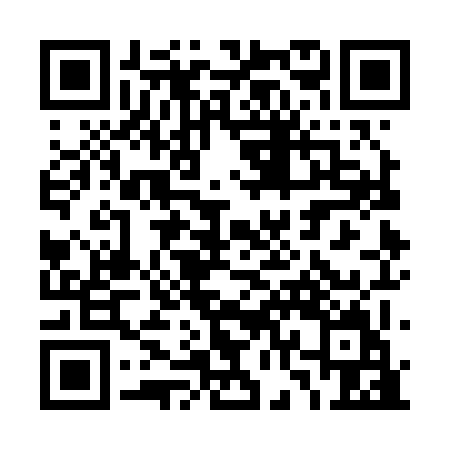 Ramadan times for Bitchare, CameroonMon 11 Mar 2024 - Wed 10 Apr 2024High Latitude Method: NonePrayer Calculation Method: Muslim World LeagueAsar Calculation Method: ShafiPrayer times provided by https://www.salahtimes.comDateDayFajrSuhurSunriseDhuhrAsrIftarMaghribIsha11Mon5:005:006:1012:113:296:126:127:1712Tue5:005:006:0912:113:286:126:127:1713Wed4:594:596:0912:103:286:126:127:1714Thu4:594:596:0812:103:276:126:127:1715Fri4:584:586:0812:103:276:126:127:1716Sat4:574:576:0712:093:266:126:127:1717Sun4:574:576:0712:093:266:126:127:1718Mon4:564:566:0612:093:256:126:127:1719Tue4:564:566:0512:093:246:126:127:1720Wed4:554:556:0512:083:246:126:127:1721Thu4:554:556:0412:083:236:126:127:1722Fri4:544:546:0412:083:226:126:127:1723Sat4:534:536:0312:073:226:126:127:1724Sun4:534:536:0312:073:216:126:127:1725Mon4:524:526:0212:073:206:126:127:1726Tue4:514:516:0112:063:206:126:127:1727Wed4:514:516:0112:063:196:126:127:1728Thu4:504:506:0012:063:186:126:127:1829Fri4:504:506:0012:063:186:126:127:1830Sat4:494:495:5912:053:176:126:127:1831Sun4:484:485:5812:053:166:116:117:181Mon4:484:485:5812:053:156:116:117:182Tue4:474:475:5712:043:156:116:117:183Wed4:464:465:5712:043:146:116:117:184Thu4:464:465:5612:043:136:116:117:185Fri4:454:455:5612:033:126:116:117:186Sat4:454:455:5512:033:116:116:117:187Sun4:444:445:5512:033:116:116:117:188Mon4:434:435:5412:033:106:116:117:189Tue4:434:435:5312:023:096:116:117:1810Wed4:424:425:5312:023:086:116:117:18